Der Zirkus TamburelliDer Zirkus kommt! Der Zirkus kommt!Ihr Leute, klein und groß!Der Zirkus Tamburelli kommt!Dann geht es richtig los!Der Zirkus kommt! Der Zirkus kommt!Ihr Leute, klein und groß!Er kommt am Samstag schon um vier.Dann geht es richtig los!Und die Clowns sind auch schon da:     Pepe, Tschip, Rosalia.Der Zirkus kommt! Der Zirkus kommt!Ihr Leute, klein und groß!Tiere, Akrobaten, Clowns.Dann geht es richtig los!Der Zirkus Tamburelli präsentiert:Akrobaten und Jongleure,Löwen, Tiger und Dompteure.Sensationen, Sensationen!Pferde, Affen und ein Bär,Elefanten und noch mehr.Sensationen, Sensationen!Hereinspaziert! Hereinspaziert!Ihr Leute, klein und groß!Das Programm ist wirklich wunderbar.Bei uns, da ist was los!(Planetino 2)Was ist der Zirkus für dich? Ergänze das Assoziogramm.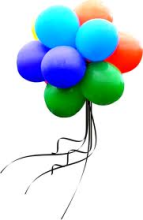 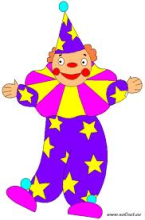 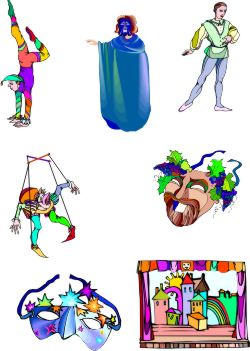 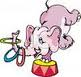 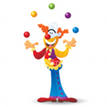 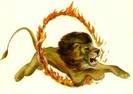 Lies das Gedicht! Wie heißt der Zirkus? Sammle  und nummeriere die Luftballons. Schreibe den Zirkusnamen auf!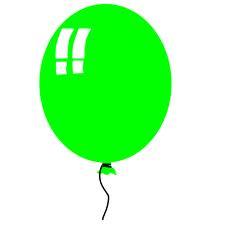 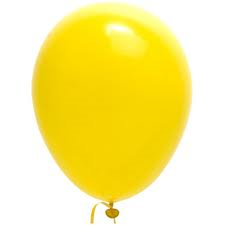 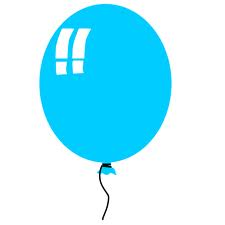                                                                   A            R         B                                                   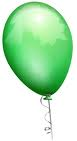               U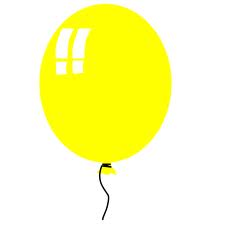 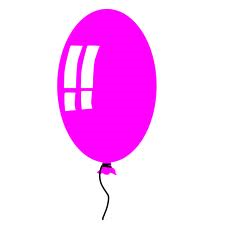 M                                                                 E                        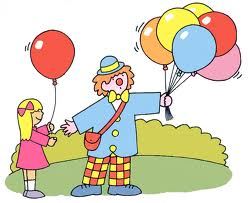 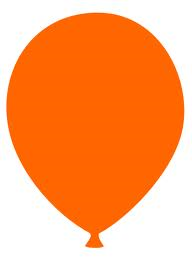 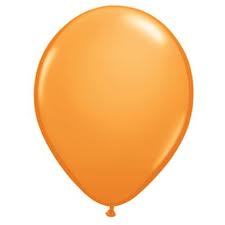                                                                                                                                                                                    L                                                                                                                                           L                                          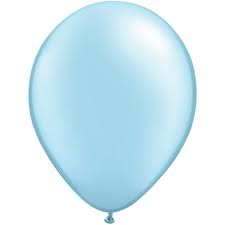                     _____________         I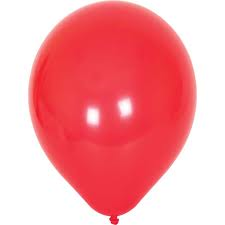          T        a) Nenne die Farben der Luftballons und schreibe sie auf!                                                                                    1_______________________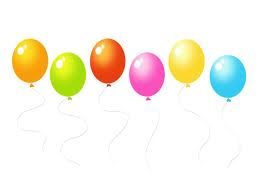                                                                                     2_______________________                                                                                    3_______________________	1		     3                  5                                4  ______________________                    2	4	6                                                                                    5 ______________________                                                                                     6______________________Lies das Gedicht. Wann kommt der Zirkus? Wähle die richtige Variante und schreibe sie auf!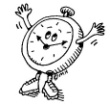 a)Um wieviel Uhr kommt der Zirkus? 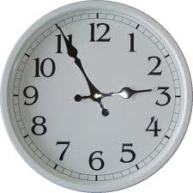 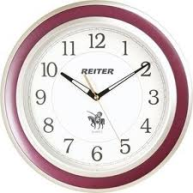 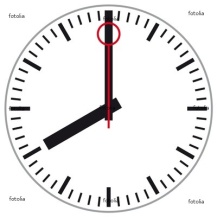 um fünf vor drei                      um____________________                    ____________________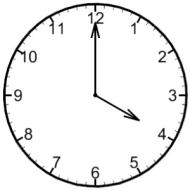 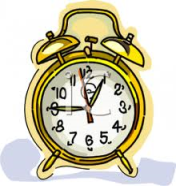 ______________________________              _____________________________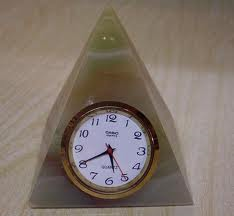 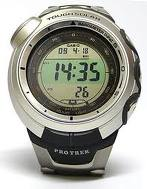 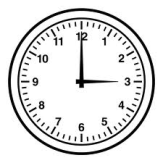 _____________________                __________________               _______________________b)Wähle die richtige Variante und male!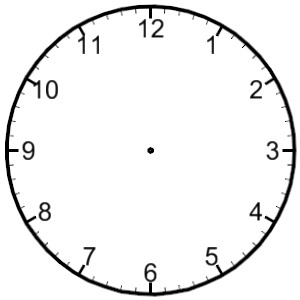 a)Wer arbeitet im Zirkus Tamburelli? Verbinde!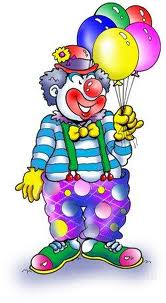 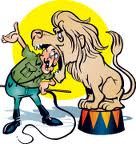 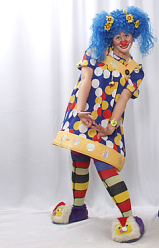 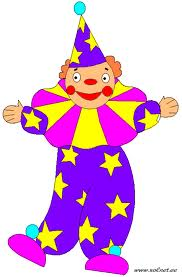 b)Welche Tiere sind im Zirkus? Verbinde!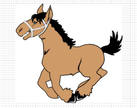 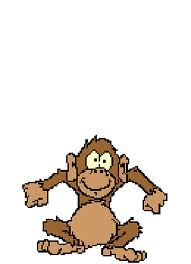 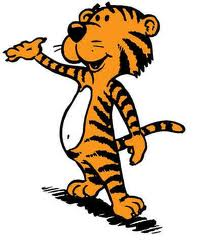 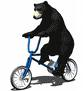 Spiele mit! Zeige den anderen pantomimisch, wer im Zirkus arbeitet. Ratet mal!Du kennst die Wörter im Rätsel schon. Suche noch 9 Wörter und schreibe  sie mit dem bestimmten Artikel auf, finde die passenden Bilder und bemale Bilder dazu!	          _____________________                                                                                                                                                                             __________________________________                                                                                                                                   ____________________                                                                                                                                                                                  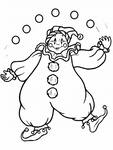 	____________________________________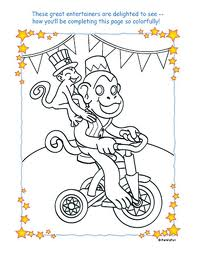 	__________________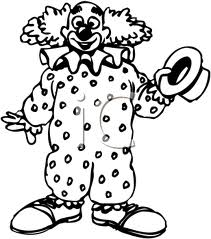 der Tiger                                                                                                                                                                                                                                                                                              ______________                                     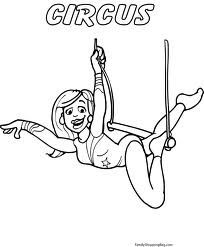 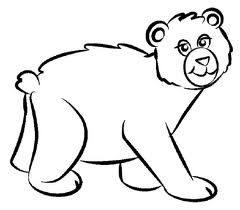                                                                   _________________                                                                                                              _____________________                                                                                     _____________________VIII. Schreibe die Substantive in der Einzahl und  Mehrzahl mit dem Artikel auf!IX. Löse das Bilder-Kreuzworträtsel! Passt Einzahl oder Mehrzahl? Setze am Interwrite-Board passende Wörter ein und löse das Kreuzworträtsel! Die Bilder helfen dir dabei.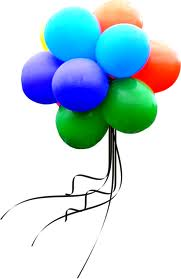 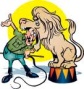 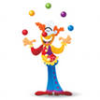 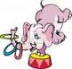 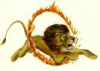 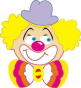 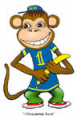 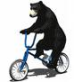 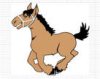 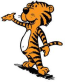 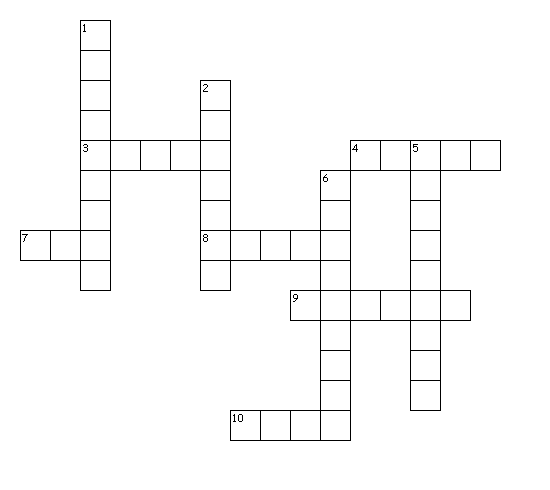 X. a)Ordne den Dialog zu:Wohin gehen wir heute?...Wie heißt der Zirkus?...Wann kommt der Zirkus?...Um wieviel Uhr kommt der Zirkus?...Wer arbeitet im Zirkus?...Welche Tiere sind im Zirkus?...Hast du eine Einladung?...Gehen wir schneller!...b) Inszeniere diesen DialogXI. Bald feiern wir Karneval. Da spielen wir auch Zirkus. Schreibe eine Einladung zur Zirkusaufführung!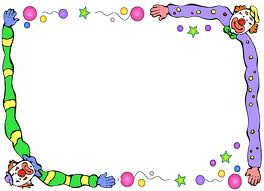  Lieber Freund, Zirkus Tamburelli kommt am ___________________________________________________________________________. Die Aufführung beginnt um ______________________________.                             Die Aufführung präsentieren: _____________________________ _________________________________________________________________________________________________________________________________________________________________________________________________________________________________________________________________________________________________________________________________________________________________________________________________                               Herzlich willkommen!!!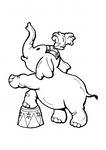 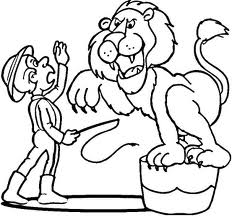 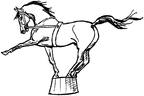 BÄRSNLEKPGELTIGERFFPXHLÖVZKUFJMAKKEWYBYAFPYKRGFEDOMPTEURARATDRFKCAZOUUNIPFERDEKBNWTRYHOFCJLASRRYLWKU LGATOFCWNKVDOKGEAFFEYCGOWHNRWYAJYBJONGLEURRTEinzahlMehrzahl_________________________	________________________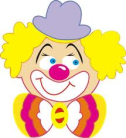            _________________________                          die Clowns           _________________________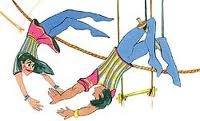 	_________________________           ___________________________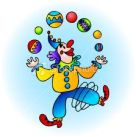 	___________________________________________________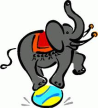 _____________________________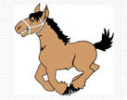            	das Pferd                 ______________________________________________________________________________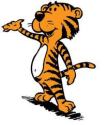 ____________________________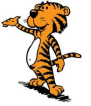 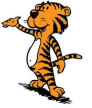 ____________________________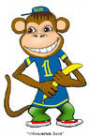 ____________________________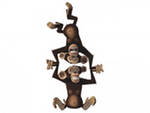           ____________________________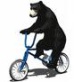                ____________________________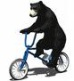 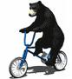 ____________________________SchrittZiel/InhaltLernertätigkeitArbeitsform/SozialformMaterialien1Einstimmung auf das Thema (Motivierung)das Assoziogramm ergänzen; Wörter  ins Arbeitsblatt schreiben;GruppenarbeitArbeitsblatt, Aufgabe 12Präsentation des Textes „Der Zirkus Tamburelli“den Text lesen und den Zirkusname aufschreiben;die Farbe aufschreiben;EinzelarbeitArbeitsblatt, Aufgabe 23                   Leseverstehenden Text noch einmal lesen und die Wochentage aufschreibenPartnerarbeitArbeitsblatt,  Aufgabe 34             WortschatzarbeitZeit bestimmenPartnerarbeitArbeitsblatt,  Aufgabe 45              Wortschatzarbeitdie Wörter verbindenEinzelarbeitArbeitsblatt,  Aufgabe 56                         RelaxenPantomime zeigenGruppenarbeitArbeitsblatt,  Aufgabe 67               Wortschatzarbeit         Wörter suchen;mit dem bestimmten Artikel aufschreiben;passenden Bilder dazu bemalen;EinzelarbeitArbeitsblatt,  Aufgabe 78Grammatik: der Auswahl des Artikels; ,die Zahl der Substantivedie Substantive in der Einzahl und in der Mehrzahl mit dem Artikel aufschreibenPartnerarbeitArbeitsblatt,  Aufgabe 89Wortschatzarbeitdas Kreuzworträtsel  am Interwrite-Board lösen;Schreibt Einzahl oder Mehrzahl GruppenarbeitArbeitsblatt, Aufgabe 910Arbeit am Dialogeinen Dialog zuordnen;den Dialog inszenieren;PartnerarbeitArbeitsblatt,Aufgabe 1011Hausaufgabeeine Einladung zur Zirkusaufführung schreibenEinzelarbeitArbeitsblatt, Aufgabe11